International Situations Project TranslationTightness/Looseness Scale – 6 itemsTranslation provided by:Marco Perugini, University of Milan-Bicocca, MilanGiulio Costantini, University of Milan-Bicocca, MilanAugusto Gnisci, University of Campania “Luigi Vanvitelli”, Caserta NaplesIda Sergi, University of Campania “Luigi Vanvitelli”, Caserta NaplesPaolo Senese, University of Campania “Luigi Vanvitelli”, Caserta NaplesReference for the Tightness/Looseness Scale:Gelfand, M. J., Raver, J. L., Nishii, L., Leslie, L. M., Lun, J., Lim, B. C., ... & Aycan, Z. (2011). Differences between tight and loose cultures: A 33-nation study. Science, 332, 1100-1104.The International Situations Project is supported by the National Science Foundation under Grant No. BCS-1528131. Any opinions, findings, and conclusions or recommendations expressed in this material are those of the individual researchers and do not necessarily reflect the views of the National Science Foundation.International Situations ProjectUniversity of California, RiversideDavid Funder, Principal InvestigatorResearchers:  Gwendolyn Gardiner, Erica Baranski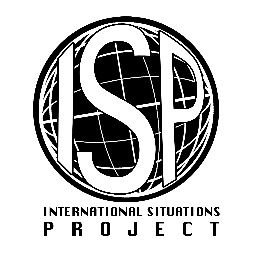 Original EnglishTranslation (Italian)There are many social norms people are supposed to abide by in this country Ci sono molte norme sociali che le persone devono rispettare in questo paese.In this country, there are very clear expectations for how people should act in most situationsIn questo paese, ci sono aspettative molto chiare riguardo al modo in cui le persone dovrebbero comportarsi nella maggior parte delle situazioniPeople agree upon what behaviors are appropriate versus inappropriate in most situations in this country Le persone sono d'accordo su quali siano i comportamenti appropriati o inappropriati nella maggior parte delle situazioni in questo paesePeople in this country have a great deal of freedom in how they want to behave in most situations Le persone in questo paese hanno molta libertà di decidere come vogliono comportarsi nella maggior parte delle situazioniIn this country, if someone acts in an inappropriate way, others will strongly disapprove In questo paese, se qualcuno si comporta in modo inappropriato, altri disapproveranno in modo decisoPeople in this country almost always comply with social norms Le persone in questo paese obbediscono quasi sempre alle norme sociali